Republic of Niger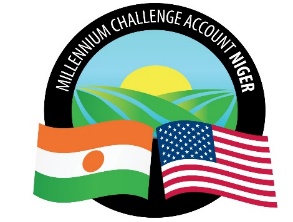 Millennium Challenge Account Niger (MCA-Niger)SPECIFIC PROCUREMENT NOTICE (SPN)The Millennium Challenge Account of Niger (MCA-Niger) has received funding from the Millennium Challenge Corporation (MCC) to finance investments in irrigation through the "Irrigation and Market Access" project and intends to use part of this funding to make payments under the contract for the “Construction of a specialized waste management unit including the sanitized sorting platform at Birnin Konni”The procurement process will be conducted through the "Competitive Bidding" method in accordance with the procedures described in the MCC Program Procurement Guidelines (PPG) and is open to all eligible bidders as defined in the PPG.Please note that a pre-bid will be held on Tuesday July 25, 2023, as described in the Specific Data of the Tender Documents, Section II, Point IS 8.4 of the Specific Data.Bids must be submitted electronically as indicated in point IC 23.1, of the Bid Data Sheet of the Standard Bidding Document (DPAO), no later than Tuesday, August 08, 2023, at 10 AM, NIAMEY TIME. Late bids will be rejected.Bids will be opened in public session as described in the Tenders, Section II, in point IS 26.1 of the Bid Data Sheet. The Minutes of the opening will be sent to the tenderers who have submitted their offers on time and published on the MCA – Niger’s website.Bidders interested in submitting a Bid should express their interest by sending an e-mail with their full contact details to the contact point listed below. This will allow Bidders to receive updates regarding this request for offers. Contact Information: CountryNIGERCity LocalityNiameyProject NameIrrigation and Markets AccessProcurement Title Construction of a specialized waste management unit including the sanitized sorting platform at Birnin KonniProcurement Ref. Number as per Procurement Plan DAO N°Esp/CB/252/21Type of Procurement (goods, works or services as applicable)WorkBuyer Millennium Challenge Account-NigerPublication Date Friday, July 14, 2023Notice Deadline Tuesday, August 08, 2023, at 10 AM, NIAMEY TIMEE-mail addresses:AMEEMMCANigerPA@dt-global.com  & procurement@mcaniger.neWebsite:www.mcaniger.ne  